Приложение 1. 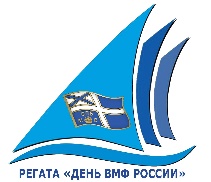 ЗАЯВКА на участие в соревновании  Гонки парусных яхт, посвященныеДНЮ ВОЕННО-МОРСКОГО ФЛОТА РОССИИСанкт-Петербург                                                                                                                  24-25 июля 2021 годаот ________________________________________________________________________(организация/яхт клуб–полное наименование, частное лицо)Яхта: № на парусе ______________название «___________________________________»Класс (тип) _______________ цвет корпуса _______________, гоночный балл _______м 	Коэффициенты: А = ____________, В = _______________      	Страховой полис ____________________________________________________________Экипаж судна   Экипаж яхты имеет необходимую квалификацию. Яхта укомплектована в соответствии с правилами. Яхта соответствует мерительному свидетельству. Экипаж яхты обязуется подчиняться правилам, действующим на соревновании. Капитан яхты на соревновании несёт полную ответственность за здоровье и безопасность экипажа, за действия экипажа и последствия этих действий. Все документы для допуска к соревнованиям действительные и имеются в наличии.     Настоящим даю свое согласие на обработку персональных данных в целях: соблюдения действующего законодательства РФ, обеспечения моего участия в официальных спортивных мероприятиях, для оформления официальных документов официальных спортивных соревнований/мероприятий, оформлении и выдачи документов об участии в официальных спортивных соревнованиях/мероприятиях, в целях оформления документов по присвоению спортивных разрядов и званий, для получения государственной/муниципальной поддержки лиц, проявивших выдающиеся способности, в целях внесения в государственный информационный ресурс, ведения статистики.Капитан яхты  _______________________________________________________________________________                                                                 (фамилия, имя, отчество)Электронный адрес:__________________________________________________________________________(печатными буквами)Телефон для связи:  __________________________________________________________________________Руководитель организации (владелец яхты)   ______________________________________________________                                                                                                                (Ф.И.О., должность)Дата подачи заявки_________июля 2021г.               Место печати ____________________________________                                                               (подпись)Координаты для связи с судовладельцем, представителем: __________________________________________Отметка мандатной комиссии о приёме стартового взноса __________________________________________Зарегистрирован в _______________________ зачётной группеСекретарь___________(_________________)     Главный меритель ___________ ( ____________________)    Допущен на соревнование     Председатель мандатной комиссии  ____________ (___________________  )№Фамилия, имя (полностью)Организация, городВ качестве кого заявленЯхт.квалиф.Спорт. разр., звание Дата рожд.Личная подпись об умении плавать1234567891011